Mali sobni ventilator ECA 9-1 VZJedinica za pakiranje: 1 komAsortiman: 
Broj artikla: 080045Proizvođač: MAICO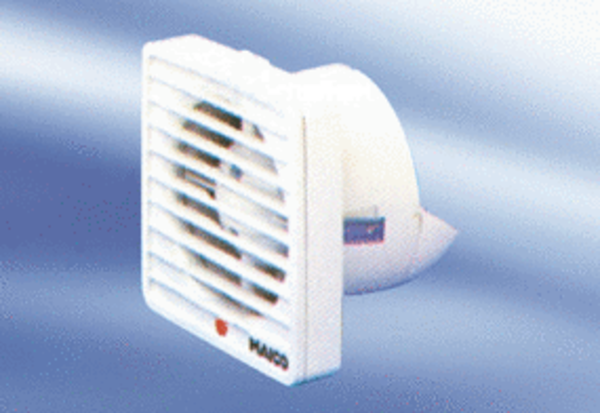 